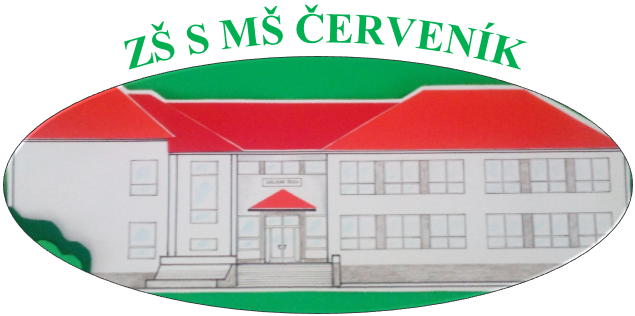 ŠKOLSKÝ  VZDELÁVACÍ  PROGRAMVerešvárktorého cieľom je, aby každý náš žiak bolvnímavý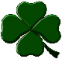 tvorivýempatickýzručnýProces hodnotenia a klasifikácie vychádza z ustanovenia zákona č. 245/2008 Z. z. o výchove a vzdelávaní (školský zákon) a o zmene a doplnení niektorých zákonov v zmysle § 55, § 55a, § 56 a § 57.Systém hodnotenia a klasifikácie v zmysle platnej legislatívy sa schvaľuje na jednotlivé školské roky. Hodnotenie a klasifikáciu schvaľuje pedagogická rada na 1. zasadnutí v danom školskom roku.  V prípade zmeny legislatívy v hodnotení a klasifikácii počas školského roka sa zmeny prerokujú na najbližšej pedagogickej rade a zapracujú do dokumentácie školy.Hodnotenie žiaka sa vykonáva podľa úrovne dosiahnutých výsledkov vo vyučovacom predmete:priebežne počas školského roka a  súhrnne na vysvedčení za prvý polrok a druhý polrok školského roka. Na pedagogickej rade boli ma školský rok 2021/2022 schválené nasledovné hodnotiace kritériá: Priebežné hodnotenie vo vyučovacom predmete sa vykonáva formou klasifikácie.Súhrnné hodnotenie vo vyučovacom predmete v prvom až piatom ročníku základnej školy sa vykonáva formou klasifikácie.Súhrnné hodnotenie vo vyučovacom predmete v šiestom až deviatom ročníku základnej školy a v strednej škole sa vykonáva formou klasifikácie.Pri hodnotení žiaka, ktorý je cudzincom, sa v prvom roku štúdia zohľadňuje úroveň ovládania štátneho jazyka; základná škola môže zohľadniť úroveň ovládania štátneho jazyka aj v ďalších rokoch štúdia.Hodnotenie vykonané formou klasifikácie sa vyjadruje v jednotlivých vyučovacích predmetoch klasifikačnými stupňami:1 – výborný,2 – chválitebný, 3 – dobrý, 4 – dostatočný,5 – nedostatočný.Súhrnné hodnotenievykonané formou klasifikácie je hodnotenie žiaka vo vyučovacom predmete klasifikačným stupňom. Žiakovi, ktorý v niektorom vyučovacom predmete nie je hodnotený žiadnou z foriem podľa odseku 2, 3 alebo odseku 4, sa na vysvedčení a v katalógovom liste žiaka uvádza: „aktívne absolvoval“, ak sa žiak na vyučovaní vyučovacieho predmetu aktívne zúčastňoval,   „absolvoval“, ak sa žiak na vyučovaní vyučovacieho predmetu ospravedlnene nezúčastňoval alebo bol prítomný a zo závažných dôvodov nepracoval, alebo  „neabsolvoval“, ak žiak na vyučovaní vyučovacieho predmetu nepracoval alebo sa neospravedlnene vyučovania nezúčastňoval. Škola vo svojom školskom vzdelávacom programe uvedie formu priebežného hodnotenia a formu súhrnného hodnotenia pre každý vyučovací predmet.Žiak z vyučovacieho predmetu neprospel, ak je hodnotený klasifikačným stupňom nedostatočný, neabsolvoval vyučovací predmet. Správanie žiaka sa hodnotí stupňom klasifikácie:1 – veľmi dobré,2 – uspokojivé,3 – menej uspokojivé,4 – neuspokojivé.Celkové hodnotenie žiaka na konci prvého polroka a druhého polroka vyjadruje výsledky jeho hodnotenia vo vyučovacích predmetoch a hodnotenie jeho správania.Celkové hodnotenie žiaka sa na konci prvého polroka a druhého polroka na vysvedčení - ak sa žiak vzdeláva podľa vzdelávacieho programu ZŠ s MŠ, Osloboditeľov 9, Červeník vyjadruje takto:  prospel s vyznamenaním,   prospel veľmi dobre,   prospel alebo    neprospel.Žiak v celkovom hodnotení prospel s vyznamenaním, ak v žiadnom vyučovacom predmete nemá stupeň klasifikácie horší ako chválitebný, priemerný stupeň klasifikácie z vyučovacích predmetov nemá horší ako 1,5 a jeho správanie je hodnotené ako „veľmi dobré“. Žiak v celkovom hodnotení prospel veľmi dobre, ak v žiadnom vyučovacom predmete nemá stupeň klasifikácie horší ako dobrý, priemerný stupeň klasifikácie z vyučovacích predmetov nemá horší ako 2,0 a jeho správanie je hodnotené ako „veľmi dobré“.  Žiak v celkovom hodnotení prospel, akv žiadnom vyučovacom predmete hodnotenom formou klasifikácie nemá stupeň klasifikácie nedostatočný,v niektorom vyučovacom predmete má hodnotenie „aktívne absolvoval“ alebo „absolvoval“.Žiak v celkovom hodnotení neprospel, ak z niektorého vyučovacieho predmetu neprospel.Žiak, ktorý na konci druhého polroka neprospel z viac ako dvoch vyučovacích predmetov, alebo ktorý po komisionálnej skúške z vyučovacieho predmetu neprospel, opakuje ročník počas plnenia povinnej školskej dochádzky.  Ročník opakuje aj žiak, ktorého nebolo možné zo závažných zdravotných dôvodov hodnotiť ani v náhradnom termíne.Žiak s autizmom alebo s ďalšími pervazívnymi vývinovými poruchami sa môže súhrnne hodnotiť z jednotlivých vyučovacích predmetov formou slovného hodnotenia; celkové hodnotenie takého žiaka je prospel alebo neprospel.V posledný vyučovací deň prvého polroka školského roka škola vydá žiakovi výpis hodnotenia vyučovacích predmetov a správania žiaka za prvý polrok. Tento výpis nie je verejnou listinou. Vysvedčenie za prvý polrok sa vydáva na základe žiadosti plnoletého žiaka, zákonného zástupcu neplnoletého žiaka alebo zástupcu zariadenia.V posledný vyučovací deň školského roka sa vydáva všetkým žiakom vysvedčenie, ktoré obsahuje hodnotenie vyučovacích predmetov a správania žiaka za oba polroky príslušného školského roka. Ak nemožno žiaka vyskúšať a hodnotiť v riadnom termíne v prvom polroku, žiak sa za prvý polrok nehodnotí; riaditeľ školy určí na jeho vyskúšanie a hodnotenie náhradný termín, a to spravidla tak, aby sa hodnotenie mohlo uskutočniť najneskôr do dvoch mesiacov po skončení prvého polroka.Ak nemožno žiaka vyskúšať a hodnotiť v riadnom termíne v druhom polroku, žiak je skúšaný aj hodnotený za toto obdobie spravidla v poslednom týždni augusta a v dňoch určených riaditeľom školy.Žiak, ktorý na konci druhého polroka neprospel najviac z dvoch vyučovacích predmetov, môže na základe rozhodnutia riaditeľa školy vykonať z týchto predmetov komisionálnu skúšku.Komisionálnu skúšku podľa  môže vykonať aj žiak, ktorý na konci prvého polroka neprospel najviac z dvoch vyučovacích predmetov, ktoré sa vyučujú len v prvom polroku.Termín komisionálnej skúšky  určí riaditeľ školy nasledovne: žiak, ktorý na konci druhého polroka neprospel najviac z dvoch vyučovacích predmetov, môže na základe rozhodnutia riaditeľa školy vykonať z týchto predmetov komisionálnu skúšku v termíne do 31. augusta, žiakovi, ktorý zo závažných dôvodov nemôže prísť vykonať túto skúšku v určenom termíne, možno určiť náhradný termín na jej vykonanie do 10. septembra,komisionálnu skúšku  môže vykonať aj žiak, ktorý na konci prvého polroka neprospel najviac z dvoch vyučovacích predmetov, ktoré sa vyučujú len v prvom polrokuv termíne do klasifikačnej porady za druhý polrok.Žiak, ktorý sa bez závažných dôvodov nezúčastní komisionálnej skúšky z vyučovacieho predmetu neprospel.Ak zákonný zástupca neplnoletého žiaka má pochybnosti o správnosti hodnotenia na konci prvého polroka alebo druhého polroka, môže do troch pracovných dní odo dňa získania výpisu hodnotenia vyučovacích predmetov a správania žiaka za prvý polrok alebo do troch pracovných dní odo dňa skončenia obdobia školského vyučovania požiadať riaditeľa školy o vykonanie komisionálnej skúšky; ak je vyučujúcim riaditeľ školy, o preskúšanie žiaka možno požiadať zriaďovateľa. Preskúšať žiaka nemožno, ak bol v klasifikačnom období z príslušného vyučovacieho predmetu hodnotený na základe komisionálnej skúšky.Žiak sa hodnotí podľa výsledkov komisionálnej skúšky, ak:požiada o preskúšanie zákonný zástupca neplnoletého žiaka, podá vyučujúci pedagogický zamestnanec alebo riaditeľ školy podnet na preskúšanie žiaka,  neprospel z vyučovacieho predmetu, je oslobodený od povinnosti dochádzať do školy,  plní školskú dochádzku osobitným spôsobom,  vzdeláva sa individuálne v zmysle platnej legislatívyvykonáva komisionálnu skúšku s cieľom získať nižšie stredné vzdelanie.Komisionálnu skúšku povoľuje alebo nariaďuje riaditeľ školy.Riaditeľ školy môže povoliť prítomnosť zákonného zástupcu neplnoletého žiaka alebo zástupcu zariadenia na komisionálnej skúške.Ak sa komisionálna skúška koná z dôvodu, že žiak neprospel z vyučovacieho predmetu a túto komisionálnu skúšku koná najmenej 20 % žiakov z príslušného ročníka, komisionálna skúška sa môže konať za prítomnosti povereného zamestnanca Štátnej školskej inšpekcie a povereného zamestnanca orgánu miestnej štátnej správy v školstve.V jeden deň môže vykonať žiak komisionálne skúšky najviac z dvoch vyučovacích predmetov.Komisia pre komisionálne skúšky má najmenej troch členov, ktorých vymenúva a odvoláva riaditeľ školy. Výsledok komisionálnej skúšky vyhlási predseda komisie pre komisionálne skúšky verejne v deň konania komisionálnej skúšky. Výsledok každej komisionálnej skúšky je pre hodnotenie žiaka konečný.Ďalšie hodnotiace kritériá sa nachádzajú v učebných osnovách jednotlivých predmetov a v pokynoch vydaných riaditeľkou školy.